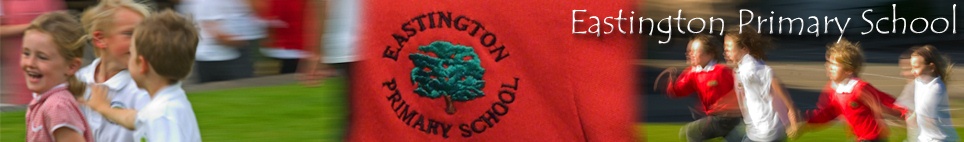 KS2 Education Visit to Gloucester Ski CentreTubing and Laser Tag13th Sept 2021Dear Parents & Carers,In order to enhance our outdoor P.E curriculum, classes in KS2 will be going to Gloucester Ski Centre during September.  Please see below for your child’s day: Class 3 & 4 : Monday 20th September  Class 5 : Thursday 23rd SeptemberYour child needs to arrive at school at the usual time (please do not be late as the first coach will leave promptly at 9am). The children will return to school by 3.15pm so can be picked up at the usual time.  Your child does not need to wear school uniform on this day. The centre does ask for specific clothing to be worn to support the children’s safety during activities: your child needs to be dressed in long trousers/leggings with a long sleeved t-shirt, jumper/sweatshirt, trainers and a waterproof coat. Please ensure your child has a pair of gloves– the centre will not allow them to go tubing without them.  Older clothes are ideal for outdoor activities.  Your child will also need a packed lunch and a full water bottle (please do not send sweets or fizzy drinks).  Please include a sun hat and sun cream if it is a hot day.  No pocket money is needed.Brilliantly, we are able to fully fund this visit this year using Sport Funding as it is a new sport/activity. It is also due to us not being able to spend all our Sports Premium in 2020/21 (due to covid – 19 restrictions). Please sign and return the slip below by Friday 17th September, giving permission for your child to take part.  We look forward to a special day learning outside the classroom. Yours sincerely,Zoe AvastuHeadteacher_______________________________________________________________KS2 visit to Gloucester Ski Centre.I agree to my child ____________________________ going to Gloucester Ski Centre and taking part in the Tubing and Laser Tag activities.Class 3 & 4 – Monday 20th SeptemberClass 5 	      – Thursday 23rd September Signed:  ____________________________                Date:   __________________